Приложение 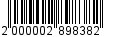 к постановлениюадминистрации от ___________ № ________СПИСОКсудей, выполнивших условия присвоения судейских категорий _______________№п/пФИОВид спорта дисциплинаМуниципальный район IIспортивная судейская категорияIIспортивная судейская категорияIIспортивная судейская категорияIIспортивная судейская категорияАлиуловРашид ХабидулаевичФутболВсеволожский районIIIспортивная судейская категорияIIIспортивная судейская категорияIIIспортивная судейская категорияIIIспортивная судейская категорияАлексеев Алексей ВладимировичФигурное катание на коньках Всеволожский районТелепановаИрина ЕвгеньевнаФигурное катание на коньках Всеволожский районКокоринаАлина ВладимировнаФигурное катание на коньках Всеволожский районАсееваМарина АлександровнаФигурное катание на коньках Всеволожский районСтепановаАнастасия ДмитриевнаФигурное катание на коньках Всеволожский районАстафьеваЛидия АлександровнаФигурное катание на коньках Всеволожский районХоснуловаВиолетта СафиевнаФигурное катание на коньках Всеволожский районВасильеваАнастасия АндреевнаФигурное катание на коньках Всеволожский районПожидаевЕвгений АлександровичФигурное катание на коньках Всеволожский район